Kind Mind Communityyour south tyneside recovery collegeKind Mind is a community of like-minded people sharing their journey through recoveryWe offer free courses, groups and activities which    Enable you to become an expert in your        own self-care    Recognise and build on your strengths    Connect you with others     Encourage you to support your peers    Help you to make plans for a brighter future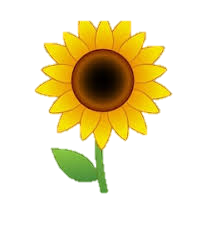   come along to one of our   enrolment sessions and find  out how easy it is to get started Friday 23rd August Friday 30th August Friday 6th September   10am – 3pm at Action Station,    Boldon Lane, South ShieldsFor more information please call 0191 427 0011email: STRecoveryCollege@mentalhealthconcern.org